			       Katowice, 6 czerwca 2023 r. Odpowiedzi na pytania oraz zmiana treści SWZDziałając na podstawie art. 135 ust. 2 i 6  oraz na podstawie art. 137 ust. 1 i 2  ustawy z dnia 11.09.2019 r. Prawo zamówień publicznych t.j. (Dz. U. z 2022 r. poz. 1710 ze zm.) w związku z wnioskami o wyjaśnienie treści Specyfikacji Warunków Zamówienia, Zamawiający udziela odpowiedzi na pytania w postępowaniu prowadzonym w trybie art. 132 o wartości zamówienia równej lub przekraczającej progi unijne na realizację zadania p.n. „Dostawa 8 łodzi ratowniczych” numer postępowania WL.2370.8.2023
Pytanie 1:Dotyczy część 1a: 1. Czy Zmawiający wyrazi zgodę na dostarczenie łodzi napędzanych dwoma silnikami o mocy 50 kM o pojemności skokowej 808 cm3? Dotyczy część 1b: 1. Czy Zmawiający wyrazi zgodę na dostarczenie łodzi napędzanych silnikami o mocy 50 kM o pojemności skokowej 808 cm3 ? Pytanie podyktowane jest faktem, iż mamy informacje od dealerów silników zaburtowych czołowych marek tj. Honda i Yamaha, że silniki o mocy 60 kM są na chwilę obecną trudno dostępne. Nie mamy ostatecznego potwierdzenia, że będą one dostępne w ciągu najbliższych 3 miesięcy. Mamy za to potwierdzoną dostępność silników 50 kM.  Ponadto z naszego doświadczenia wynika, że silniki o mocy 50 kM są najbardziej optymalne i lepiej dopasowane do gabarytów i wagi łodzi opisanych w OPZ. Dodatkowo silniki te będą rozwiązaniem bardziej ekonomicznym w stosunku do silników 60 kM. Odpowiedź:Zamawiający wyraża zgodę na dostarczenie łodzi napędzanych silnikami o mocy 50 kM o pojemności skokowej 808 cm3 w obu częściach postępowania. Pytanie 2:Dzień dobry, dotyczy wypełniania dokumentu JEDZ. Czy w odniesieniu do kryteriów kwalifikacji Część IV JEDZ, wykonawca może oświadczyć, że spełnia wszystkie wymagane kryteria i wypełnić tylko sekcję α i nie musi już wypełniać żadnej z pozostałych sekcji w części IV?Odpowiedź:Zamawiający w dokumentach zamówienia nie wskazał,  że wykonawca może ograniczyć się do wypełnienia sekcji  w części IV. W zakresie zastrzeżonych na potrzeby danego postępowania warunków udziału w postępowaniu, JEDZ w części IV należy wypełnić odpowiednio do postawionych w postępowaniu warunków i uzupełnić odpowiednie sekcje. Pytanie 3:Dzień dobry, w specyfikacji warunków zamówienia termin składania ofert to 14 czerwca 2023 natomiast na platformie zakupowej termin składania ofert to 16 czerwca 2023. Prosimy o sprecyzowanie który termin jest prawidłowy. PozdrawiamOdpowiedź:Prawidłowy termin został określony w Specyfikacji Warunków Zamówienia. Termin widoczny na platformie zakupowej stanowi omyłkę Zamawiającego, która niezwłocznie zostanie poprawiona. Dokonane wyjaśnienia i zmiany treści SWZ wiążą Wykonawców postępowania.            Podpisał:z up. Śląskiego Komendanta WojewódzkiegoPaństwowej Straży Pożarnej bryg. mgr inż. Arkadiusz Krzemiński Zastępca Śląskiego Komendanta Wojewódzkiego Państwowej Straży Pożarnej 
Komenda Wojewódzka 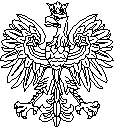 Państwowej Straży Pożarnej w Katowicach Wydział KwatermistrzowskiWL.2370.8.2023